San Andrés,Febrero 2022Comunicado de PrensaSocialización proyecto de construcción de redes de alcantarillado sanitario de los distritos 1, 2 y 3. -Sector de Swamp Ground- Este 21 de febrero se llevó a cabo una reunión de socialización con la comunidad y lideres sociales del Sector de Swamp Ground acerca de la construcción del sistema de alcantarillado sanitario por parte del Consorcio Alcantarillado 2017; el representante legal, ingeniero Jefferson Petterson en compañía de la interventoría la cual es ejecutada por Veolia Aguas del Archipiélago SA ESP bajo la dirección del ingeniero Harry Vargas, así mismo el equipo de gestión social del plan departamental de aguas (PDA) bajo la secretaria de Servicios Públicos y Medio Ambiente con  el propósito de explicarle a la comunidad del sector los alcances del proyecto, su duración y los beneficios que estos brindará a los habitantes.  Es importante resaltar los próximos trabajos a realizar, los cuales serán: Localización de ejes de colectores, ubicación de las domiciliarias, excavaciones, instalación de tuberías y domiciliarias, relleno y compactación, retiros de escombros y material sobrante, pruebas de tubería y reconstrucción de pavimentos. Se espera que la próxima semana inicie la ejecución de la obra. Con esta obra se pretende generar desarrollo y progreso para comunidad del sector lo que hace necesario el acceso al agua potable y alcantarillado para mejorar y garantizar la calidad de vida de los habitantes.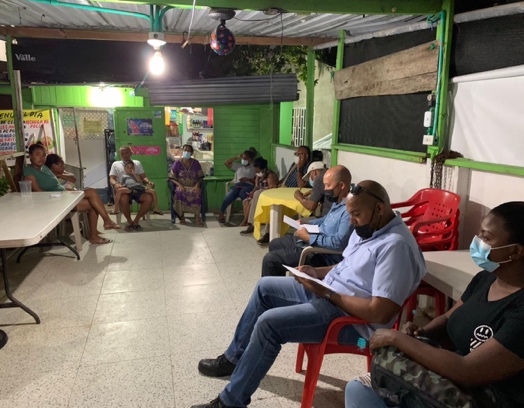 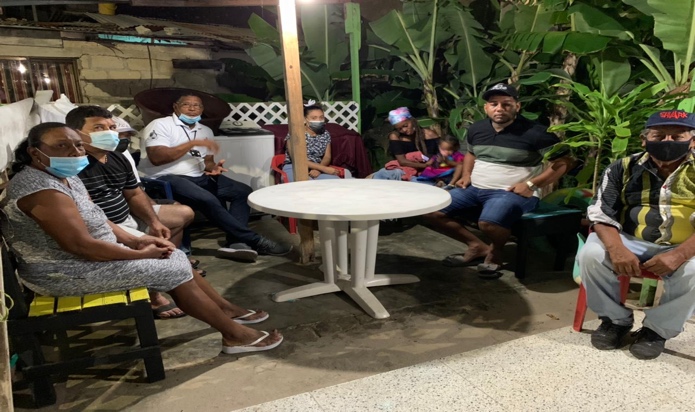 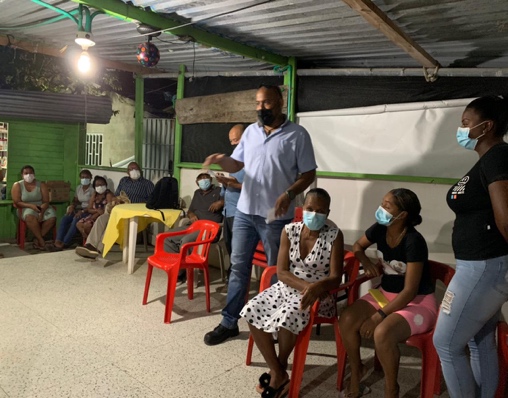 